TÜRKİYE YÜZME FEDERASYONU19 MAYIS GENÇLİK VE SPOR BAYRAMI YÜZME YARIŞI REGLAMANI (25M)MÜSABAKA YERİ MUĞLA YÜZME HAVUZU (25M) MÜSABAKA TARİHİ 19/05/2022 TEKNİK TOPLANTI MUĞLA YÜZME HAVUZU TOPLANTI SALONU KATILIM YAŞI 7-8-9-10 Yaş Bayan/Erkek  BAŞVURU17/05/2022 Saat: 23:59’a kadar TYF portalı üzerinden online yapılacaktır. MÜSABAKA KURALLARI 1.Türkiye Yüzme Federasyonu Müsabaka Genel Talimatları geçerlidir. 2. Yarışmalara belirtilen yaş grubu sporcuları, 2022 vizeli lisansları ile iştirak edeceklerdir. 3. Teknik toplantıya katılmayan kulüp yetkilileri alınan kararları kabul etmiş sayılacaktır. 4. Kulüp yetkilileri, yarışma girişlerini belirlenen gün ve saate kadar portal.tyf.gov.tr den yapacaklardır.5. İtiraz olması durumunda itirazlar yazılı olarak seans bitimini takiben 30 dakika içerisinde yapılacak olup 350 TL itiraz bedeli ödenecektir. Belirtilen süre dışında yapılan itirazlar kabul edilmeyecektir.MÜSABAKA BİLGİLERİ 1.Seans başlama saatleri il temsilcileri tarafından belirlenecektir.2.Isınmalar müsabakalardan 90 dk. Önce başlayacaktır.3.6 kulvarlı müsabaka havuzunda 6. kulvar çıkış ve dönüş, 1-5. kulvar tempo kulvarı olarak kullanılacaktır. Isınma saatinin bitiminden 15 dk. önce ek olarak 5. kulvar da çıkış ve dönüş kulvarı olarak kullanılacaktır. Diğer kulvarlar ısınma kulvarı olup suya girişler oturarak gerçekleştirilecektir. (İl temsilcileri, müsabaka havuzlarındaki kulvar sayılarına göre, yukarıdaki kriterler doğrultusunda, çıkış-dönüş ve tempo kulvarlarını düzenlemelidirler.)4.3. Maddedeki hususlar en az 2 hakem tarafından denetlenecektir.5.Sporcular vize müsabakalarında dilediği kadar yarışta yer alabilir.6.Seriler hızlı dereceden yavaş dereceye doğru yaş grubuna göre yüzülecektir.7.Yarışmalarda baş üstü start uygulanacak ve anonslar seriler yüzülürken yapılacaktır.8.Seremoni müsabakaların 1. Günü öğleden sonra seansı başlamadan 15 dk. öncesinde gerçekleştirilecektir.9.1. Vize, 2. Vize, 3. Vize yarışmalarına katılıp B1-B2-A1-A2-A3-A4barajlarından en az 3 adet baraj geçen sporcu, grup yarışmasına katılım hakkı kazanmış olur. Grup yarışmasına katılabilmek için 1. Vize, 2. Vize, 3. Vize yarışmalarından en az 1 tanesine katılmak zorunludur.10.İller belirtilen tarih aralıklarının her birinin içerisinde en az 1 adet vize müsabakası düzenlemek zorunda olup, tercih dahilinde daha fazla vize müsabakası düzenleyebilirler.11.Grup müsabakasına katılabilmek için baraj geçerlilik tarihleri içerisinde TYF Portal da onaylı olan diğer müsabakalarda yüzülen derecelerin geçerli sayılabilmesi için 1. Vize, 2. Vize, 3. Vize yarışmalarından en az 1 tanesine katılmak zorunludur. Mazeret kabul edilmeyecektir.12.200m Kelebek yarışı, sadece final müsabakalarında yüzüleceğinden dolayı, final müsabakası katılım şartları içerisinde yer alan A1, A2, A3, A4 barajları mevcuttur.13. 11-12 yaş grubunda, sporcular kendi illeri dışındaki vize yarışmalarına da katılabilirler.14.Vize yarışmalarında bayrak yarışları il temsilcilikleri tarafından tercihen (Grup Müsabakası ve Türkiye Şampiyonası için resmi derece girişi yapabilmek amacıyla) eklenebilir.15. Her yaş Grubu ayrı ayrı yüzdürülecektir. 16.Vize yarışmalarında ödüllendirme yapılmayacaktır.MÜSABAKA PROGRAMIMÜSABAKA BARAJLARI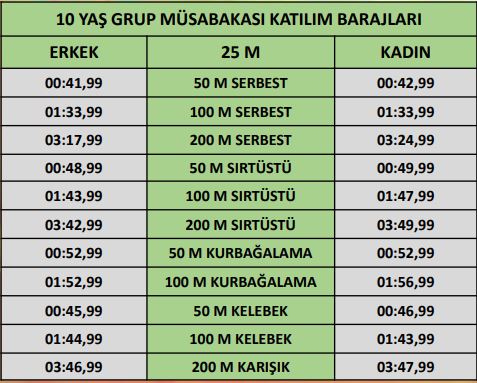 BİRİNCİ GÜNBİRİNCİ GÜNBİRİNCİ GÜNSABAH50 KELEBEK7-8-9-10YAŞ BAYAN / ERKEKSABAH100M SIRTÜSTÜ9-10 YAŞ BAYAN / ERKEKSABAH200M SERBEST9-10YAŞ BAYAN / ERKEKSABAH50 KURBAĞALAMA7-8-9-10YAŞ BAYAN / ERKEKSABAH100 KELEBEK9-10YAŞ BAYAN / ERKEKSABAH200M KARIŞIK9-10YAŞ BAYAN / ERKEKAKŞAM50M SERBEST7-8-9-10YAŞ BAYAN / ERKEKAKŞAM100M KURBAĞALAMA9-10 YAŞ BAYAN / ERKEKAKŞAM100M SERBEST9-10 YAŞ BAYAN / ERKEKAKŞAM200M SIRTÜSTÜ9-10 YAŞ BAYAN / ERKEKAKŞAM50M SIRTÜSTÜ7-8-9-10YAŞ BAYAN / ERKEK